 Shetkari Shikshan Sanstha’s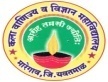 ARTS, COMMERCE & SCIENCE COLLEGE, MAREGAON (ROAD)Dist. Yavatmal- 445 303 (M.S.) India(Affiliated to Sant Gadge Baba Amravati University, Amravati)NAAC Accredited at ‘B+’ grade with CGPA 2.51 (Cycle-I)4.3.1: Institution frequently updates its IT facilities and provides sufficient bandwidth for internet connectionRoom number or Name  of Classrooms and Seminar halls with ICT-enabled facilitiesType of ICT facilityLink to geo tagged photos Computer LabWifi, LANhttps://www.acscollegemaregaon.co.in/photo-gallery/Research CentreWifi, LANhttps://www.acscollegemaregaon.co.in/photo-gallery/LibraryWifi, LANhttps://www.acscollegemaregaon.co.in/photo-gallery/IQAC RoomWifi, LAN, LCDhttps://www.acscollegemaregaon.co.in/photo-gallery/Principal ChamberWifi, LAN, LCDhttps://www.acscollegemaregaon.co.in/photo-gallery/Admistrative officeWifi, LANhttps://www.acscollegemaregaon.co.in/photo-gallery/Seminar HallWifi, LANhttps://www.acscollegemaregaon.co.in/photo-gallery/Room No. 1 to 16Wifihttps://www.acscollegemaregaon.co.in/photo-gallery/Physics LabWifihttps://www.acscollegemaregaon.co.in/photo-gallery/Chemistry LabWifihttps://www.acscollegemaregaon.co.in/photo-gallery/Botany LabWifihttps://www.acscollegemaregaon.co.in/photo-gallery/Zoolagy LabWifihttps://www.acscollegemaregaon.co.in/photo-gallery/